DETRAN/AM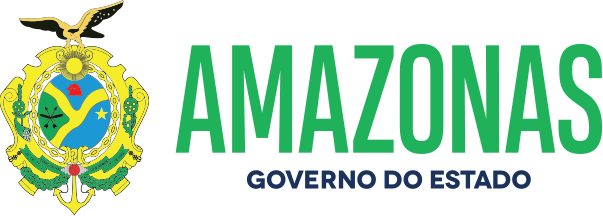 ESPÉCIE: Edital de Notificação de Imposição de Penalidade Nº 12/2022. O DETRAN/AM, fundamentado no caput do art. 282 da Lei 9.503, de 23.09.97, consubstanciado com a Resolução 619/16 do CONTRAN e no princípio constitucional do contraditório da CF; Considerando as reiteradas tentativas de entrega de Notificações de Imposição de Penalidade por infração de trânsito por meio postal; NOTIFICA que foram lavradas autuações cometidas pelos veículos de propriedade dos abaixo relacionados, facultando a efetivar Recurso em 1ª instância na JARI no prazo de quinze dias, a contar da data da publicação do presente edital, podendo ser adquirido o formulário para Recurso no site do DETRAN/AM. Da decisão da JARI caberá Recurso em 2ª instância junto ao CETRAN/AM na forma do art. 288/289 do CTB.Manaus, 08 de Fevereiro de 2022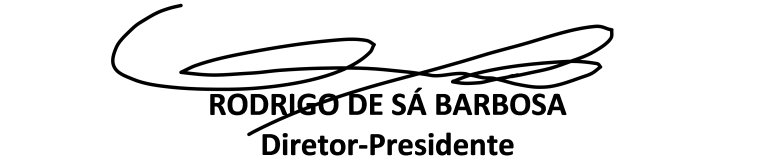 NºPlacaNº do AutoCódigo daInfraçãoData daAutuaçãoData do Recurso1 AFD-6D70TD-00213468 658-0/0 05/10/21 10/03/222 PHQ-7C56TD-00228501 511-8/0 19/11/21 10/03/223 PHH-6832TD-00229212 518-5/2 23/11/21 10/03/224 OAG-7614TD-00205145 659-9/2 24/11/21 10/03/225 JXN-2041TD-00227348 672-6/1 25/11/21 10/03/226 JXS-8974TD-00228588 664-5/0 26/11/21 10/03/227 JXS-8974TD-00228589 672-6/1 26/11/21 10/03/228 PHI-4082TD-00227741 703-0/1 27/11/21 10/03/229 OAL-3D92TD-00227777 703-0/1 28/11/21 10/03/2210 PHZ-7E58TD-00229814 703-0/1 28/11/21 10/03/2211 JXA-8803TD-00216767 659-9/2 30/11/21 10/03/2212 JXA-8803TD-00216768 665-3/1 30/11/21 10/03/2213 JXA-8803TD-00216769 703-0/1 30/11/21 10/03/2214 NAU-8A17TD-00225527 501-0/0 05/11/21 10/03/2215 OAJ-4447TD-00228793 659-9/2 03/12/21 10/03/2216 OAJ-4447TD-00228794 501-0/0 03/12/21 10/03/2217 OAJ-4447TD-00228795 658-0/0 03/12/21 10/03/2218 OAJ-4447TD-00228796 655-6/1 03/12/21 10/03/2219 OAC-5280TD-00228797 659-9/2 03/12/21 10/03/2220 OAC-5280TD-00228798 665-3/1 03/12/21 10/03/2221 OAC-0444TD-00216792 659-9/2 04/12/21 10/03/2222 JWW-3554TD-00222924 659-9/2 04/12/21 10/03/2223 JWW-3554TD-00222925 501-0/0 04/12/21 10/03/2224 JWW-3554TD-00222926 663-7/1 04/12/21 10/03/2225 QZX-6I76TD-00224919 519-3/0 05/12/21 10/03/2226 PHN-2880TD-00229859 703-0/1 06/12/21 10/03/2227 JXV-1623TD-00229456 721-8/0 06/12/21 10/03/2228 PHE-0307TD-00221934 659-9/2 18/11/21 10/03/2229 NOI-4300TD-00228580 664-5/0 26/11/21 10/03/2230 JXJ-3H51TD-00229316 672-6/1 26/11/21 10/03/2231 PHX-7660AI-00380072 703-0/1 22/11/21 10/03/2232 PHN-9B02TD-00223299 659-9/2 30/11/21 10/03/2233 PHO-5709TD-00225111 659-9/2 06/12/21 10/03/2234 QZV-6H78TD-00226029 518-5/2 04/12/21 10/03/2235 QZZ-6E86TD-00216799 703-0/1 08/12/21 10/03/2236 JXK-1514TD-00230608 703-0/1 10/12/21 10/03/2237 PHF-7315TD-00229583 659-9/2 10/12/21 10/03/2238 PHF-7315TD-00229584 501-0/0 10/12/21 10/03/2239 PHF-7315TD-00229585 511-8/0 10/12/21 10/03/2240 JXN-4032TD-00224745 659-9/2 11/12/21 10/03/2241 JWR-0546TD-00224950 607-6/0 11/12/21 10/03/2242 NOJ-0A12TD-00227978 518-5/2 12/12/21 10/03/2243 FRE-7871TD-00222060 703-0/1 13/12/21 10/03/2244 OAD-5I09TD-00226057 659-9/2 13/12/21 10/03/2245 OAN-3801AI-00380083 703-0/1 26/11/21 10/03/2246 OAM-8278TD-00212391 659-9/2 02/12/21 10/03/2247 QZD-7A09TD-00218010 659-9/2 02/12/21 10/03/2248 QZI-2G47TD-00228763 501-0/0 02/12/21 10/03/2249 QZI-2G47TD-00228764 663-7/1 02/12/21 10/03/2250 OAO-0123TD-00230637 703-0/1 14/12/21 10/03/2251 OXM-9099TD-00230638 703-0/1 14/12/21 10/03/2252 JWX-3F78TD-00224764 659-9/2 16/12/21 10/03/2253 OAB-4258TD-00212120 659-9/2 16/12/21 10/03/2254 JXX-8402TD-00227998 672-6/1 17/12/21 10/03/2255 PHQ-0610TD-00229295 518-5/2 17/12/21 10/03/2256 OAL-7923TD-00226679 518-5/1 27/11/21 10/03/2257 PHL-2652TD-00226203 703-0/1 27/11/21 10/03/2258 PHA-9C35TD-00228731 516-9/1 27/11/21 10/03/2259 QZA-2J95TD-00229424 520-7/0 02/12/21 10/03/2260 FER-4269TD-00216472 676-9/0 29/10/21 10/03/2261 JXN-1557TD-00228735 655-6/1 28/11/21 10/03/2262 JXK-9211TD-00229408 672-6/1 28/11/21 10/03/2263 OAG-8987TD-00227814 659-9/2 01/12/21 10/03/2264 JXW-8138TD-00228776 511-8/0 02/12/21 10/03/2265 JXW-8138TD-00228777 655-6/1 02/12/21 10/03/2266 OAL-8086TD-00229912 501-0/0 03/12/21 10/03/2267 QZE-4E48TD-00229254 518-5/1 03/12/21 10/03/2268 JWR-2054TD-00221962 659-9/2 04/12/21 10/03/2269 JXL-9519TD-00222939 501-0/0 04/12/21 10/03/2270 PHC-9491TD-00222941 703-0/1 04/12/21 10/03/2271 PHB-0262TD-00229448 672-6/1 04/12/21 10/03/2272 OAC-7941TD-00227433 703-0/1 05/12/21 10/03/2273 PHA-4424TD-00227440 703-0/1 05/12/21 10/03/2274 PHS-1C02TD-00227825 659-9/2 05/12/21 10/03/2275 PHS-1C02TD-00227826 501-0/0 05/12/21 10/03/2276 PHS-1C02TD-00227827 511-8/0 05/12/21 10/03/2277 PHS-1C02TD-00227828 606-8/1 05/12/21 10/03/2278 JXN-4731TD-00222953 659-9/2 05/12/21 10/03/2279 NOP-9884TD-00226566 519-3/0 05/12/21 10/03/2280 OAN-9687TD-00226571 659-9/2 05/12/21 10/03/2281 PHC-0747TD-00228204 659-9/2 06/12/21 10/03/2282 PHU-2J59TD-00229271 518-5/2 07/12/21 10/03/2283 JXR-2134TD-00222982 516-9/1 19/12/21 10/03/2284 QZM-0G57TD-00230306 735-8/0 21/12/21 10/03/2285 NOM-4J64TD-00231693 670-0/0 21/12/21 10/03/22